lMADONAS NOVADA PAŠVALDĪBA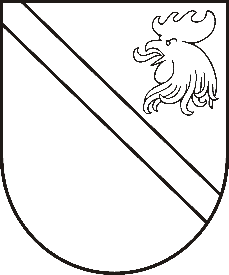 Reģ. Nr. 90000054572Saieta laukums 1, Madona, Madonas novads, LV-4801 t. 64860090, e-pasts: pasts@madona.lv ___________________________________________________________________________MADONAS NOVADA PAŠVALDĪBAS DOMESLĒMUMSMadonā2020.gada 21.jūlijā									           Nr.254									       (protokols Nr.14, 2.p.)Par pašvaldības nekustamā īpašuma “Rīdus”, Dzelzavas pagasts, Madonas novads nodošanu atsavināšanai Madonas novada pašvaldība ir saņēmusi […] iesniegumu ar lūgumu atsavināt pašvaldībai piederošo nekustamo īpašumu ar adresi “Rīdus”, Dzelzavas pagasts, Madonas novads, kuru […] īrē no pašvaldības.Ar īrnieku […] pašvaldība ir noslēgusi dzīvojamās mājas īres līgumu. 2020.gada 31.martā Madonas novada pašvaldības dome ir pieņēmusi lēmumu Nr.101 “Par pašvaldības nekustamā īpašuma “Rīdus”, Dzelzavas pagasts, Madonas novads nodošanu atsavināšanai” (protokols Nr.6, 5.p.), ar kuru nolemts nodot atsavināšanai nekustamo īpašumu “Rīdus”, Dzelzavas pagasts, Madonas novads un uzsākt atsavināšanas procedūru.Nekustamais īpašums ar adresi Rīdus, Dzelzavas pagasts, Madonas novads kadastra Nr.7050 004 0151  ir Madonas novada pašvaldības īpašums, reģistrēts Vidzemes rajona tiesas Dzelzavas pagasta zemesgrāmatas nodalījumā Nr.100000596349. Īpašums sastāv no:zemes vienības ar kopējo platību 0.5100 ha (kadastra apzīmējums 70500040151 )dzīvojamās mājas ar kad.apz.705000401510012 saimniecības ēkas ar kad.apz.70500040151002, 70500040151003 Publiskas personas mantas atsavināšanas likuma (turpmāk tekstā – Atsavināšanas likums) 4. panta ceturtās daļas 5. punkts nosaka, ka Atsevišķos gadījumos publiskas personas nekustamā īpašuma atsavināšanu var ierosināt šādas personas: īrnieks vai viņa ģimenes loceklis, ja viņš vēlas nopirkt dzīvojamo māju, tās domājamo daļu vai dzīvokļa īpašumu šā likuma 45.pantā noteiktajā kārtībā. Atsavināšanas likuma 45. pants nosaka - Atsavinot valsts vai pašvaldības īpašumā esošu viendzīvokļa māju vai dzīvokļa īpašumu, par kuru lietošanu likumā "Par dzīvojamo telpu īri" noteiktajā kārtībā ir noslēgts dzīvojamās telpas īres līgums, to vispirms rakstveidā piedāvā pirkt īrniekam un viņa ģimenes locekļiem.Saskaņā ar Atsavināšanas likuma 8. panta otro daļu un septīto daļu nosacīto cenu atbilstoši mantas vērtībai nosaka mantas novērtēšanas komisija.	Atbilstoši sertificēta vērtētāja SIA „Eiroeksperts” (Latvijas Īpašumu Vērtētāju asociācijas profesionālās kvalifikācijas sertifikāts Nr.1) 2020.gada 26.maija novērtējumam, nekustamā īpašuma tirgus vērtība noteikta – EUR 3600 ( trīs tūkstoši seši simti euro ,00 centi) pašvaldības izdevumi sertificēta vērtētāja pakalpojumiem ir EUR 302,50 (trīs simti divi euro 50 centi). Saskaņā ar Atsavināšanas likuma 47. pantu Publiskas personas mantas atsavināšanā iegūtos līdzekļus pēc atsavināšanas izdevumu segšanas ieskaita attiecīgās publiskās personas budžetā. Atsavināšanas izdevumu apmēru nosaka Ministru kabineta paredzētajā kārtībā.	Saskaņā ar MK noteikumu Nr. 109 „Kārtība, kādā atsavināma publiskas personas manta” 38. punktu, Atvasināto publisko personu vai to iestāžu mantas atsavināšanas izdevumu apmēru un kārtību, kādā atvasināto publisko personu vai to iestāžu mantas atsavināšanā iegūtie līdzekļi ieskaitāmi attiecīgās atvasinātās publiskas personas budžetā, nosaka attiecīgās atvasinātās publiskās personas lēmējinstitūcija.Pamatojoties uz likuma “Par pašvaldībām” 14.panta pirmās daļas 2.punktu, 21.panta pirmās daļas 17.puntku, Publiskas personas mantas atsavināšanas likuma 3.panta otro daļu, 4.panta pirmo daļu, 5.panta pirmo daļu,  ņemot vērā 15.07.2020. Uzņēmējdarbības, teritoriālo un vides jautājumu komitejas un 21.07.2020. Finanšu un attīstības komitejas atzinumus, atklāti balsojot: PAR – 11 (Artūrs Čačka, Zigfrīds Gora, Antra Gotlaufa, Gunārs Ikaunieks, Valda Kļaviņa, Agris Lungevičs, Ivars Miķelsons, Andris Sakne, Inese Strode, Aleksandrs Šrubs, Gatis Teilis), PRET – NAV, ATTURAS – NAV, Madonas novada pašvaldības dome NOLEMJ:Atsavināt nekustamo īpašumu ar adresi Rīdus, Dzelzavas pagasts, Madonas novads (kadastra Nr.7050 004 0151), kas sastāv no dzīvojamās mājas (kadastra apzīmējums 7050 004 0151 001), būves (kadastra apzīmējums 70500040151002), būves (kadastra apzīmējums 70500040151003) un no zemes vienības (kadastra apzīmējums 70500040151) 0,5100 ha platībā, to pārdodot īrniekam […].Noteikt nekustamā īpašuma nosacīto cenu EUR 3902,50 (trīs tūkstoši deviņi simti divi euro un 50 centi).Noteikt, ka pirkuma maksa ir veicama 100% apmērā pirms līgums noslēgšanas vai veicams pirkums uz nomaksu, paredzot avansa maksājumu ne mazāku par 10% no pirkuma maksas un pirkuma maksas atliktā maksājuma nomaksas termiņu līdz 5 gadiem. Uzdot Juridiskajai nodaļai nosūtīt […] nekustamā īpašuma “Rīdus”, Dzelzavas pagastā, Madonas novadā, atsavināšanas paziņojumu normatīvajos aktos noteiktajā kārtībā.Domes priekšsēdētājs								         A.LungevičsS.Kalniņš 28308227